BERITA ACARA UJIAN TENGAH SEMESTER GENAP TAHUN AKADEMIK 2019/2020Berdasarkan Surat Keputusan Rektor Universitas Medan Area Nomor: 1421/UMA/A.01.4/IV/2020 tanggal 17 April 2020, maka pada hari ini Selasa tanggal 21 April 2020 dilangsungkan Ujian Tengah Semester Genap Tahun Akademik 2019/2020 bagi mahasiswa Program Studi Agribisnis  Fakultas Pertanian Universitas Medan Area untuk jenjang pendidikan Sarjana Strata Satu (S1) sebagai berikut:Kode Mata Kuliah		: AGB22006Mata Kuliah/SKS		: Perubahan Sosial Dan Budaya / 2 SKSTkt/Sem/Prodi			: I/2/AgribisnisKelas / Ruang			: A1 / II-1Waktu				: 08:00-09:40 WIBJumlah Peserta		:         orangPeserta yang Hadir		:         orang	Peserta yang Tidak Hadir	:         orangDosen Penguji	/Pengasuh	: Dra. Hj. Fatmawati Harahap, MAP					   Tanda Tangan : ………………………………………………….…….Catatan :………………………………………………………………………………………………………………………………………………………………………………………………………………………………………………………………………………………………………………………………………………………………………………………………………………………………………………………………………………………………………………………………………………………………………………………………………………………………………………………………………………………………………………………………………………………………………………………………………………………………………………………………………………………………………………………………………………………………………………………………………………………………………………………………………………………………………………………………………………………………………………………………………………………………………………………………………………………………………………………………………………………………………………………………………………………………………………………………………………………………………………………………………………………………………………………………………………………………………………………………………………………………………………………………………………………………………………………………………………………………………………………………………….………..………………………………………..………………………………………………………………………………………………………………………………………………………………………………………………………………………………………………………………………………………………………………………………..……………………………………………………………Demikian berita acara ujian ini diperbuat dengan sebenarnya untuk dapat dipergunakan seperlunya.Mengetahui,	Medan,  21 April 2020Wakil Dekan Bidang Akademik,	Pengawas :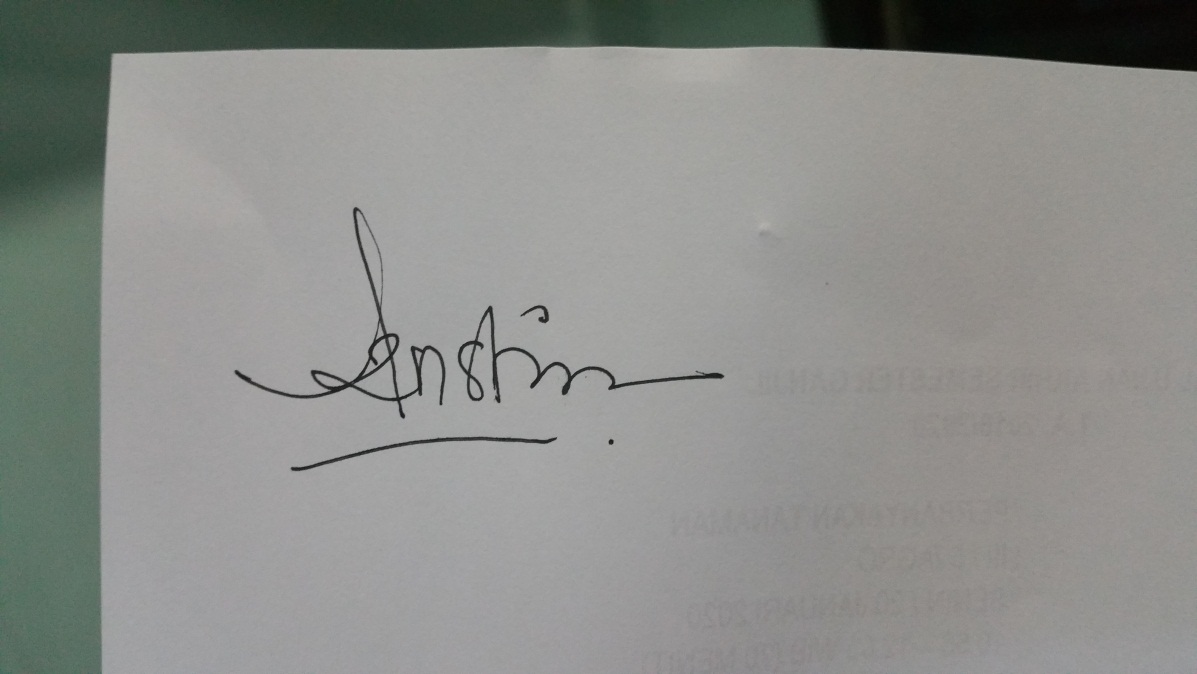 …………………………….……………………….…………………..          tt. …………………………..……..…….…………………………….……………………………….…………..          tt. …………………………..….…….….…………………………….……………………………………….…..          tt. …………………………..….………..